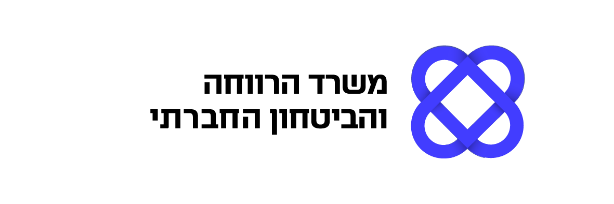 מדינת ישראלמשרד הרווחה והביטחון החברתישאלון למועמד/ים לאמץפרטים אישייםהאם היו נישואין קודמים?      מועמד 1          כן   /  לא       מועמד 2       כן  /  לאילדים שלא ממסגרת הזוגיות הנוכחיתילדים מזוגיות נוכחית (כולל ילדים מעל גיל 18)מבוגרים אחרים המתגוררים במשק הבית המשותף (כולל ילדים מעל גיל 18)פניות קודמות לאימוץ/לאומנה האם אתם משמשים כמשפחה אומנת או כמשפחה מארחת לילד/ה?כן/ לאבעבר/ בהווהבהתאם לנהלי השירות למען הילד ראשי לאמץ בישראל רק מי שעונה על התנאים הבאים ובהגשת טופס זה מצהיר המבקש כי הוא עומד בכללם:הוא תושב ישראל כהגדרתו בסעיף 28ז לחוק אימוץ ילדים (בעל מעמד קבע בישראל שמתגורר בארץ 12 מתוך 18 החודשים האחרונים או 3 מתוך 5 השנים האחרונות)הוא וכל אדם המתגורר עמו אינם מכורים לסמים או לאלכוהולהוא  או כל אדם המתגורר עמו לא הורשעו בעבירת מין או אלימות או בעבירה אחרת שמפאת מהותה, חומרתה או נסיבותיה הוא אינו מתאים לאמץ ילד או שתלויים ועומדים נגדו הליכים בשל חשד לביצוע עבירה כאמורבמבקשים  שהם בני זוג – ביום הגשת הבקשה הוכח כי הקשר ביניהם יציב וממושך וכי חלפו 18 חדשים מיום נישואיהם או מיום שבו החלו לקיים משק בית משותף;הוא בעל הכנסה קבועה, ואם מדובר בבני זוג – אחד מהם לפחות בעל הכנסה קבועהיש בביתו מקום הולם שיש בו כדי לאפשר את התפתחותו התקינה של ילד ואת מימוש זכויותיו ילדו לא הוכרז קטין נזקק כמשמעותו בסעיף 2 לחוק הנוער (טיפול והשגחה), התש"ך-1960  או שבמועד הגשת בקשתו לאמץ ילד חלפו שבע שנים לפחות מתום הכרזה כאמור;מצבו הרפואי מאפשר לו לאמץ ילדהנני מצהיר/ה בזאת כי כל הפרטים שנמסרו לעיל נכונים ומלאים וכי אני עומד בתנאי הסף כשם שמפורטים בסעיף 8 למסמך זה ולראיה באתי על החתום:נא לצרף לבקשה:תמונה עדכנית של בני הזוג או המשפחה (לא תמונת פספורט).צילום תעודת זהות של כל אחד מהמעומדים כולל הספח.מסמך רשמי המעיד על מעמד אישי (צילום תעודת נישואין/אישור ידועים בציבור).מועמד 1מועמד 2שם פרטישם משפחהשם משפחה קודםמגדר (נא הקף בעיגול)זכר/נקבה/אחרזכר/נקבה/אחרמספר זהותתאריך לידהארץ לידהתאריך עליהאזרחותדתמעמד אישי (נא הקף בעיגול)רווק/נשוי/ידוע בציבור/גרוש/אלמןרווק/נשוי/ידוע בציבור/גרוש/אלמןתאריך נישואין/הכרה כידועים בציבורשפות מדוברות בביתאורח חייםחרדי/דתי/מסורתי/חילוניחרדי/דתי/מסורתי/חילוניטלפון בביתטלפון ניידכתובת דואר אלקטרוניכתובתרחוב                      מספר                             ת"דישוב                                              מיקודרחוב                      מספר                             ת"דישוב                                              מיקודשם בן/בת זוג לשעברתאריך נישואיןתאריך סיום נישואיןהערותמועמד 11.2.מועמד 21.2.שם הילדמיןשם הורהתאריך לידהמקום מגורי הקבע של הילדהערותז/נ/אחרמועמד 1ז/נ/ אחרז/נ/ אחרז/נ/ אחרמועמד 2ז/נ/ אחרז/נ/ אחרשם הילדילד/ה ביולוגי/ת או מאומץ/תמיןתאריך לידהמקום מגורי הקבע של הילדהערותז/נ/אחרז/נ/אחרז/נ/אחרז/נ/אחרז/נ/אחרשםמיןתאריך לידהמספר זהותיחס קרבה למועמד 1יחס קרבה למועמד 2ז/נ/אחרז/נ/אחרמועמד 1מועמד 2פניות קודמותכן / לאכן / לאתאריך פניההגוף שאליו נעשתה הפניהתוצאות הפניההערותשם המועמד 1:שם המועמד 2:חתימת מועמד 1:חתימת מועמד 2:תאריך: